DB01cOsoby upoważnione do odbioru ucznia ze świetlicy szkolnej, które ukończyły co najmniej 10 rok życia *)*) dzieci, które nie ukończyły 7 roku życia, mogą być odbierane tylko przez osoby, które ukończyły 10 rok życia – art. 43. 1. USTAWY z dnia 20 czerwca 1997 r. Prawo o ruchu drogowym)**) należy przekreślić informację nieprawdziwąInformacje dotyczące pobytu ucznia w świetlicy (należy wpisać X przy właściwej pozycji)Wyrażenie zgody na wyjście ucznia ze świetlicy z całkowitym przyjęciem przez rodziców odpowiedzialności za jego bezpieczeństwo (należy wpisać X przy właściwej pozycji lub godzinę)Zgody, oświadczenia i zobowiązania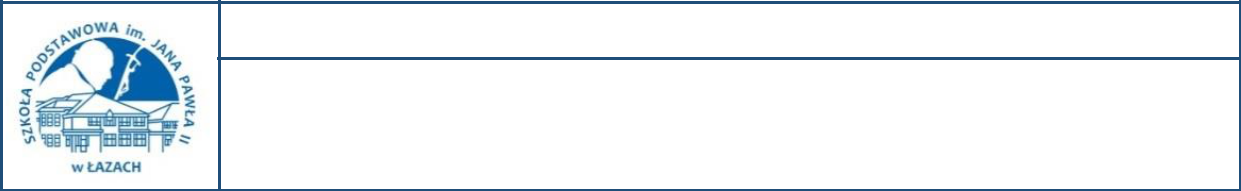 Szkoła Podstawowa im. Jana Pawła II w ŁazachPOTWIERDZENIE ZAPOZNANIA OSOBY UPOWAŻNIONEJ DO ODBIERANIA DZIECKA ZE SZKOŁYZ INFORMACJAMIO PRZETWARZANIU DANYCH OSOBOWYCHPotwierdzam, że zapoznano mnie z informacjami o przetwarzaniu danych osobowych dotyczących osób niebędących rodzicami lub opiekunami prawnymi, upoważnionych do odbierania dzieci ze szkoły [podawanymi w wykonaniu art.14 ust.1 i 2 rozporządzenia Parlamentu Europejskiego i Rady (UE) 2016/679 z dnia 27 kwietnia 2016 r. w sprawie ochrony osób fizycznych w związku z przetwarzaniem danych osobowych i w sprawie swobodnego przepływu takich danych oraz uchylenia dyrektywy 95/46/WE (ogólne rozporządzenie o ochronie danych)].………………………………………………..…………………………………………………………( data	imię i nazwisko	podpis osoby potwierdzającej )……………………………………………..……………………………………………………………( data	imię i nazwisko	podpis osoby potwierdzającej )……………………………………………..……………………………………………………………( data	imię i nazwisko	podpis osoby potwierdzającej )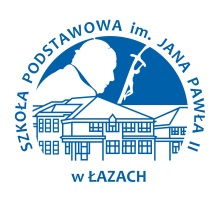 Szkoła Podstawowa  im. Jana Pawła II  w ŁazachKARTA ZAPISU DZIECKA DO ŚWIETLICYUczeńUczeńUczeńUczeńUczeńnazwiskonazwiskonazwiskonazwiskonazwiskoimięimięimięklasaklasaRodzice (prawni opiekunowie/rodzice zastępczy), w tym informacja o co najmniej dwóch sposobach szybkiej, skutecznej komunikacjiRodzice (prawni opiekunowie/rodzice zastępczy), w tym informacja o co najmniej dwóch sposobach szybkiej, skutecznej komunikacjiRodzice (prawni opiekunowie/rodzice zastępczy), w tym informacja o co najmniej dwóch sposobach szybkiej, skutecznej komunikacjiRodzice (prawni opiekunowie/rodzice zastępczy), w tym informacja o co najmniej dwóch sposobach szybkiej, skutecznej komunikacjiRodzice (prawni opiekunowie/rodzice zastępczy), w tym informacja o co najmniej dwóch sposobach szybkiej, skutecznej komunikacjimatkanazwiskonazwiskonazwiskoimięmatkatelefone-maile-maile-mailmatkainny kontaktinny kontaktinny kontaktinny kontaktojciecnazwiskonazwiskonazwiskoimięojciectelefone-maile-maile-mailojciecinny kontaktinny kontaktinny kontaktinny kontaktosobanazwiskonazwiskoimięimięimięosobapokrewieństwopokrewieństwoczy osoba pełnoletnia**)TAKNIEosobadokument tożsamościdokument tożsamościdokument tożsamościdokument tożsamościdokument tożsamościosobatelefoninny kontaktinny kontaktinny kontaktinny kontaktosobanazwiskonazwiskoimięimięimięosobapokrewieństwopokrewieństwoczy osoba pełnoletnia**)TAKNIEosobadokument tożsamościdokument tożsamościdokument tożsamościdokument tożsamościdokument tożsamościosobatelefoninny kontaktinny kontaktinny kontaktinny kontaktosobanazwiskonazwiskoimięimięimięosobapokrewieństwopokrewieństwoczy osoba pełnoletnia**)TAKNIEosobadokument tożsamościdokument tożsamościdokument tożsamościdokument tożsamościdokument tożsamościosobatelefoninny kontaktinny kontaktinny kontaktinny kontaktPOBYT CODZIENNIEprzed lekcjamiprzed lekcjamiprzed lekcjamiPOBYT DORAŹNY W SYTUACJACH LOSOWYCHPOBYT DORAŹNY W SYTUACJACH LOSOWYCHPOBYT DORAŹNY W SYTUACJACH LOSOWYCHPOBYT DORAŹNY W SYTUACJACH LOSOWYCHPOBYT DORAŹNY W SYTUACJACH LOSOWYCHPOBYT CODZIENNIEpo lekcjachpo lekcjachpo lekcjachPOBYT DORAŹNY W SYTUACJACH LOSOWYCHPOBYT DORAŹNY W SYTUACJACH LOSOWYCHPOBYT DORAŹNY W SYTUACJACH LOSOWYCHPOBYT DORAŹNY W SYTUACJACH LOSOWYCHPOBYT DORAŹNY W SYTUACJACH LOSOWYCHPOBYT W WYBRANE DNI TYGODNIAponiedziałkiponiedziałkiwtorkiwtorkiśrodyśrodyczwartkiczwartkipiątkipiątkiPOBYT W WYBRANE DNI TYGODNIAprzed lekcjamiprzed lekcjamiprzed lekcjamiprzed lekcjamiprzed lekcjamiPOBYT W WYBRANE DNI TYGODNIApo lekcjachpo lekcjachpo lekcjachpo lekcjachpo lekcjachODRABIANIE PRZEZ UCZNIA LEKCJI W ŚWIETLICYODRABIANIE PRZEZ UCZNIA LEKCJI W ŚWIETLICYODRABIANIE PRZEZ UCZNIA LEKCJI W ŚWIETLICYODRABIANIE PRZEZ UCZNIA LEKCJI W ŚWIETLICYODRABIANIE PRZEZ UCZNIA LEKCJI W ŚWIETLICYODRABIANIE PRZEZ UCZNIA LEKCJI W ŚWIETLICYODRABIANIE PRZEZ UCZNIA LEKCJI W ŚWIETLICYTAKNIEZgoda na samodzielne wyjście ze świetlicy(dotyczy dzieci powyżej 7 roku życia)Zgoda na samodzielne wyjście ze świetlicy(dotyczy dzieci powyżej 7 roku życia)Zgoda na samodzielne wyjście ze świetlicy(dotyczy dzieci powyżej 7 roku życia)Zgoda na samodzielne wyjście ze świetlicy(dotyczy dzieci powyżej 7 roku życia)TAKNIECODZIENNIECODZIENNIECODZIENNIECODZIENNIECODZIENNIECODZIENNIEo godz. o godz. W WYBRANE DNI TYGODNIAponiedziałkiwtorkiśrodyczwartkiczwartkipiątkipiątkiW WYBRANE DNI TYGODNIAo godz. o godz. o godz. o godz. o godz. o godz. o godz. Zgoda na wyjście pod opieką wskazanej powyżej osoby niepełnoletniejZgoda na wyjście pod opieką wskazanej powyżej osoby niepełnoletniejZgoda na wyjście pod opieką wskazanej powyżej osoby niepełnoletniejZgoda na wyjście pod opieką wskazanej powyżej osoby niepełnoletniejZgoda na wyjście pod opieką wskazanej powyżej osoby niepełnoletniejponiedziałkiwtorkiśrodyczwartkipiątkio godz. o godz. o godz. o godz. o godz. Oświadczam, że:zostałam/łem zapoznana/y z informacją o przetwarzaniu danych osobowych dotyczących osób objętych wnioskami o przyjęcie do szkoły i uczniów szkoły oraz ich rodziców lub opiekunów prawnych,zapoznałam/em się z przepisami regulującymi funkcjonowanie świetlicy szkolnej zawartymi w Regulaminie świetlicy, ze szczególnym uwzględnieniem czasu, w którym dzieci znajdują się pod opieką nauczycieli wychowawców, tzn. od godz. 7:15 do godz. 17:00opublikowanymi na stronie internetowej szkoły pod adresem http://lazy.edu.pl/index.php/swietlica-szkolna/Oświadczam, że:zostałam/łem zapoznana/y z informacją o przetwarzaniu danych osobowych dotyczących osób objętych wnioskami o przyjęcie do szkoły i uczniów szkoły oraz ich rodziców lub opiekunów prawnych,zapoznałam/em się z przepisami regulującymi funkcjonowanie świetlicy szkolnej zawartymi w Regulaminie świetlicy, ze szczególnym uwzględnieniem czasu, w którym dzieci znajdują się pod opieką nauczycieli wychowawców, tzn. od godz. 7:15 do godz. 17:00opublikowanymi na stronie internetowej szkoły pod adresem http://lazy.edu.pl/index.php/swietlica-szkolna/Zobowiązuję się do:pisemnego powiadomienia wychowawców świetlicy szkolnej o każdorazowym odstępstwie od ustalonego czasu i sposobu odbierania dziecka ze świetlicy, określonych w niniejszej karcie (np. ewentualność powrotu do domu bez opiekuna lub możliwość odebrania dziecka przez inne niż wskazane osoby),systematycznego aktualizowania przekazywanych wychowawcom świetlicy danych dotyczących uczestnictwa dziecka w zajęciach pozalekcyjnych.Zobowiązuję się do:pisemnego powiadomienia wychowawców świetlicy szkolnej o każdorazowym odstępstwie od ustalonego czasu i sposobu odbierania dziecka ze świetlicy, określonych w niniejszej karcie (np. ewentualność powrotu do domu bez opiekuna lub możliwość odebrania dziecka przez inne niż wskazane osoby),systematycznego aktualizowania przekazywanych wychowawcom świetlicy danych dotyczących uczestnictwa dziecka w zajęciach pozalekcyjnych.………………………………………………………….data i czytelny podpis rodzica / prawnego opiekuna………………………………………………………….data i czytelny podpis rodzica / prawnego opiekuna